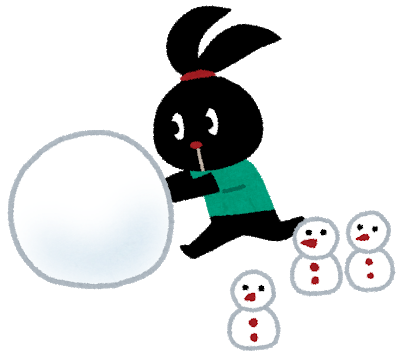 Let’s make a snowman!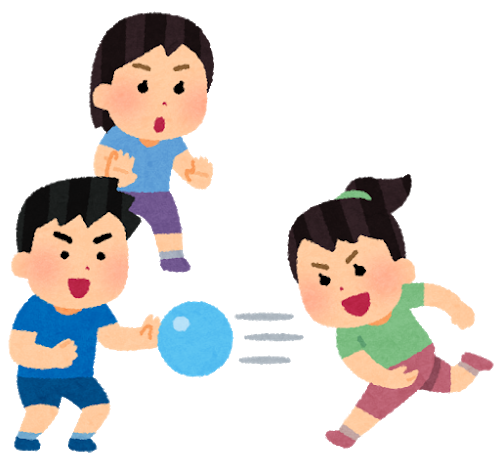 Let’s play dodgeball!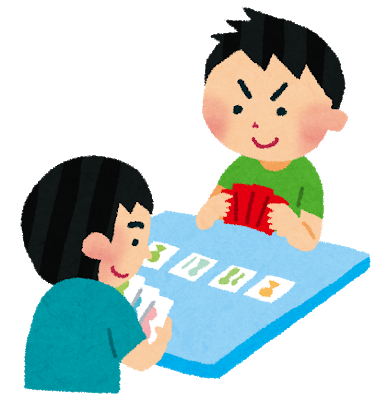 Let’s play cards!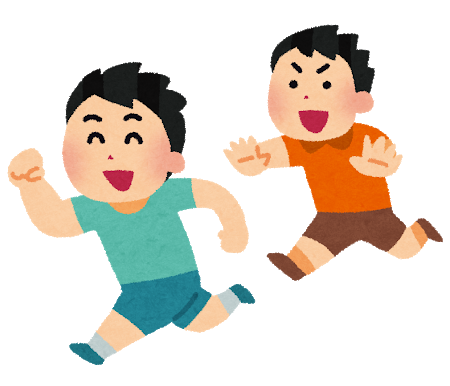 Let’s play tag!